Муниципальное  бюджетное дошкольное образовательное учреждение  Тацинский детский сад «Солнышко»
             Мастер-класс для родителейна тему:«Профилактика сколиоза и плоскостопияу  детей дошкольного возраста»                            (подвижные игры)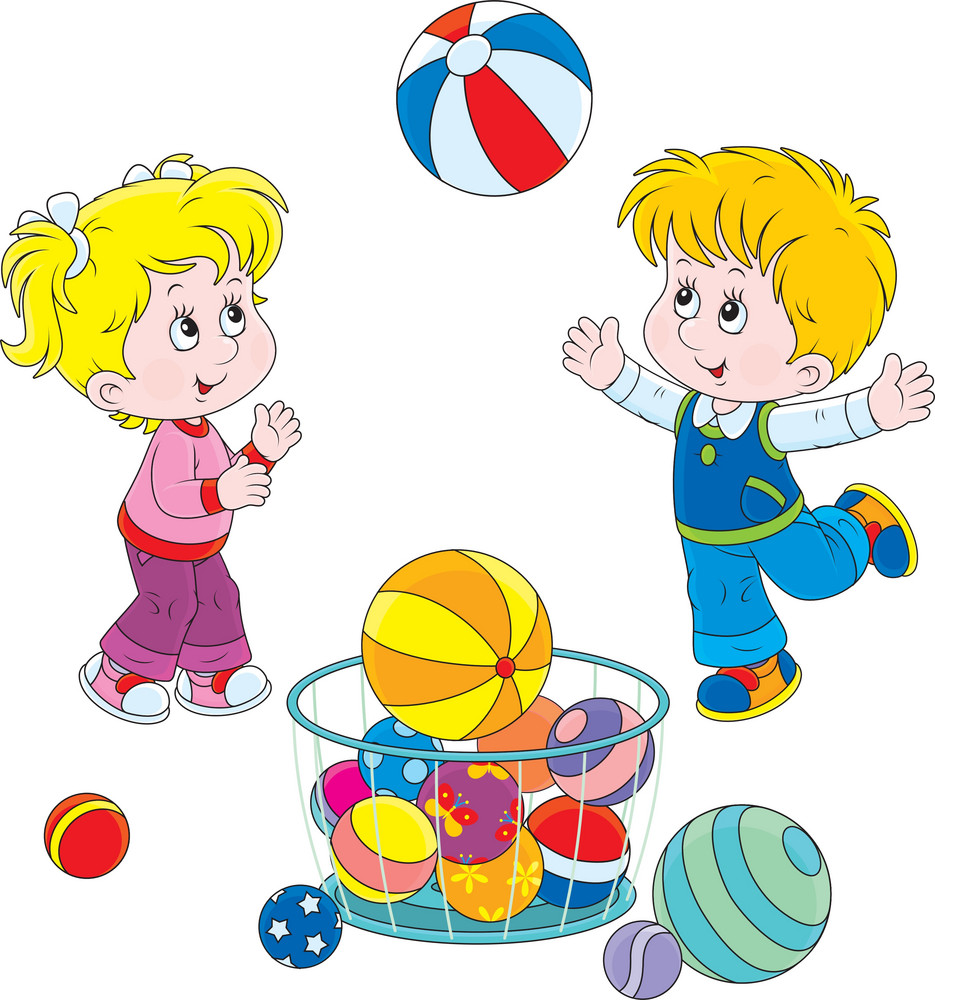 Подготовила воспитатель 1кв.категории       Степикина С.В.2020 годВ последнее время в нашей стране замечено ухудшение физического развития и состояния здоровья всего населения, в том числе детей. Высок процент дошкольников с нарушениями осанки и плоскостопием. Главные причины: недостаточная двигательная активность, несвоевременное оказание медицинской помощи и нерегулярная лечебно-профилактическая работа.Небольшая, но регулярная физическая нагрузка (ежедневная физкультура, плавание, домашние тренажеры, физические упражнения, подвижные игры) - необходимое условие для нормального развития опорно-двигательного аппарата и плоскостопия.Одной из форм профилактики сколиоза и  плоскостопия являются подвижные игры. Многообразие подвижных  игр даёт возможность обеспечить реализацию всего спектра оздоровительных, образовательных и воспитательных задач решаемых в детском саду и дома. В ряде отечественных и зарубежных исследований доказано целесообразность  применения  игр в профилактике сколиоза и  плоскостопия.Игры не только развлекают ребенка, придают занятиям более живой и веселый характер, но и способствуют оздоровлению и укреплению  организма. Кроме того, в них развиваются навыки совместной деятельности.Каждая игра должна нести наибольший двигательный  и эмоциональный эффект. Поэтому надо подбирать игры со знакомыми для детей движениями.В подборе подвижных игр по профилактике сколиоза и плоскостопия  необходимо учитывать индивидуальные особенности физического развития и здоровья детей.Очень важное  значение в проведении подвижных игр имеет соответствующий, правильно подобранный спортивный инвентарь.В ходе игры надо следить за движениями детей, поощрять удачное исполнение и подсказывать лучший способ действия. Разнообразие подвижных игр по профилактике сколиоза и плоскостопия очень огромное. Например: «Ёжики», «Самолёты», «Цапля» , «Карлики и великаны», «Журавль расправляет крылья»,  «Ёлочка», «Стирка»,  «Найди клад»,«Бегущая скакалка», «Рыбаки и рыбки»,  «Рыбки и акулы»,  «Пятнашки»,«Лягушки и цапля», «Прыжок пантеры», «Кошка прячется», «Слепая лисичка»…«Ёжики» ( дети становятся в круг)- ребята сегодня мы будем  маленькими ежатами, поставили ручки на пояс, спинка прямая, побежали по кругу друг за другом на носочках «Под огромною сосной, на полянке на лесной, куча с листьями лежит, ёж с ежатами бежит ( присели на корточки) , встали «Мы вокруг всё оглядели» (руку прилаживаем к голове, смотрим, оглядываемся, прогнули спинку), «На  пенёчке посидим» (присесть, смотрим в право, в лево), « А теперь тихонько встали и иголки показали» (вперёд прогнуться, руки отводим назад),  «И домой все побежали».2.«Самолёты» - «самолёт, самолёт, отправляется в полёт» (дети по команде   с расставленными в стороны руками бегут вперёд, направо, налево, по кругу) Важно обращать внимание детей на осанку.3. «Цветы и бабочки» ( на ковре разложены обручи это цветы, дети босиком под музыку бегают вокруг обручей изображают бабочек, по окончании музыки  дети встают ногами на обручи и ходят по ним приставными шагами, так чтобы носы и пятки касались пола.)4.«Паучки» лазание по гимнастической стенке ( 10 ног, 10 рук, кружева плетёт паук) взрослые следят, чтобы дети поднимались и спускались не пропуская перекладин, наступая на середину стопы, правильный хват руками.Специально подобранные подвижные  игры следует систематически применять в различных формах физического воспитания, включая их в содержание занятий по физической  культуре, утренней гимнастике, гимнастике после сна, в индивидуальной работе по развитию движений. Такие игры проводятся в помещении, так как дети занимаются босиком. Очень важно, чтобы все  профилактические и лечебные мероприятия , такие как: подвижные игры, физические  упражнения  стали бы системой, образом жизни ребенка, а не выполнялись бы «время от времени». Следует отметить, что только комплексное применение основных средств и форм физической реабилитации позволит достичь эффективной коррекции сколиотической болезни, нарушений осанки и плоскостопия.